COUNTY GOVERNMENT OF BUNGOMA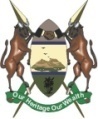 MINISTRY OF FINANCE AND ECONOMIC PLANNINGOPEN TENDERFORPROVISION OF PRINTING SERVICES FOR COUNTY INTEGRATED DEVELOPMENT PLAN (CIDP) 2018-2022IFMIS NEGOTIATION NO. 794146-2-2019/2020MAY, 2020.TABLE OF CONTENTS INTRODUCTION …………………………..………………………………………….  3        SECTION I INVITATION TO TENDER…………………………………………..…. 4 SECTION II INSTRUCTIONS TOTENDERERS……………………….…….…..….. 5 APPENDIX TO INSTRUTIONS TO TENDER ………………………………......…. 19 SECTION III GENERAL CONDITIONS OF CONTRACT…………………..……. 21 SECTION IV SPECIAL COND1TIONS OF CONTRACT………………………… 27 SECTION V SCHEDULE OF REQUIREMENTS…………………………….....….. 30 SECTION VI TECHNICAL SPECIFICATIONS……………………………….....… 31 SECTION VI STANDARD FORMS……………………………………………….…. 33SECTION I: INVITATION TO TENDERTENDER REFERENCE NUMBER: NEGOTIATION NO. 794146-2-2019/2020TENDER DESCRIPTION: PROVISION OF PRINTING SERVICES FOR COUNTY INTEGRATED DEVELOPMENT PLAN (CIDP) 2018-2022The County Government of Bungoma through the Ministry of Finance and economic Planning invites bidders to submit tenders from eligible firms for printing of the CIDP 2018-2022Complete tender documents containing detailed information may be obtained by downloading from the county website www.bungoma.go.ke or Public Procurement Information Portal https://tenders.go.ke free of charge. Prices quoted should be inclusive of all taxes and must be in Kenya shillings and shall remain valid for a period of 120 days from the closing date. The Tender documents will be opened immediately upon closing date indicated in the IFMIS system. Bids shall be opened immediately upon closing date indicated in the IFMIS system in the presence of bidders or their representatives.Completed Tender documents should be uploaded on the IFMIS portal on or before Friday 22nd  May , 2020 AT 11.00am Local time. Further information as pertains to this tender may be obtained during working hours (Monday to Friday) between 9:00 am and 5:00 pm using the following address ;THE COUNTY CHIEF OFFICER FINANCE AND ECONOMIC PLANNINGSECTION II INSTRUCTIONS TO TENDERERS2.1 Eligible tenderers 2.1.1. This Invitation to tender is open to all tenderers eligible as described in the instructions to tenderers. Successful tenderers shall provide the services for the stipulated duration from the date of commencement (hereinafter referred to as the term) specified in the tender documents.  2.1.2. The procuring entity’s employees, committee members, board members and their relative (spouse and children) are not eligible to participate in the tender unless where specially allowed under section 131 of the Act. 2.1.3. Tenderers shall provide the qualification information statement that the tenderer (including all members, of a joint venture and subcontractors) is not associated, or have been associated in the past, directly or indirectly, with a firm or any of its affiliates which have been engaged by the Procuring entity to provide consulting services for the preparation of the design, specifications, and other documents to be used for the procurement of the services under this Invitation for tenders.  2.1.4. Tenderers involved in corrupt or fraudulent practices or debarred from participating in public procurement shall not be eligible.  2.2Cost of tendering 2.2.1 The Tenderer shall bear all costs associated with the preparation and submission of its tender, and the procuring entity, will in no case be responsible or liable for those costs, regardless of the conduct or outcome of the tendering process.  2.2.2 The Tender document should be downloaded from the IFMIS system.2.2.3 The procuring entity shall allow the tenderer to review the tender document free of charge before purchase. 2.3 Contents of tender documents2.3.1. The tender document comprises of the documents listed below and addenda issued in accordance with clause 6 of these instructions to tenders Instructions to tenderers General Conditions of Contract  Special Conditions of Contract  Schedule of Requirements  Details of service Form of tender Price schedules  Contract form Confidential business questionnaire formTender security form Performance security formPrincipal’s or manufacturers authorization form  Declaration form 2.3.2. The Tenderer is expected to examine all instructions, forms, terms, and specifications in the tender documents. Failure to furnish all information required by the tender documents or to submit a tender not substantially responsive to the tender documents in every respect will be at the tenderers risk and may result in the rejection of its tender.  2.4Clarification of Documents2.4.1. A prospective candidate making inquiries of the tender document may notify the Procuring entity in writing or by post, fax or email at the entity’s address indicated in the Invitation for tenders. The Procuring entity will respond in writing to any request for clarification of the tender documents, which it receives no later than seven (7) days prior to the deadline for the submission of tenders, prescribed by the procuring entity. Written copies of the Procuring entities response (including an explanation of the query but without identifying the source of inquiry) will be sent to all prospective tenderers who have received the tender documents”  2.4.2. The procuring entity shall reply to any clarifications sought by the tenderer within 3 days of receiving the request to enable the tenderer to make timely submission of its tender 2.5 Amendment of documents  2.5.1. At any time prior to the deadline for submission of tenders, the Procuring entity, for any reason, whether at its own initiative or in response to a clarification requested by a prospective tenderer, may  modify the tender documents by issuing an addendum. 2.5.2. All prospective tenderers who have obtained the tender documents will be notified of the amendment by post, fax or email and such amendment will be binding on them. 2.5.3. In order to allow prospective tenderers reasonable time in which to take the amendment into account in preparing their tenders, the Procuring entity, at its discretion, may extend the deadline for the submission of tenders. 2.6 Language of tender 2.6.1. The tender prepared by the tenderer, as well as all correspondence and documents relating to the tender exchanged by the tenderer and the Procuring entity, shall be written in English language. Any printed literature furnished by the tenderer may be written in another language provided they are accompanied by an accurate English translation of the relevant passages in which case, for purposes of interpretation of the tender, the English translation shall govern.  2.7Documents Comprising Tender prepared by the tenderer shall comprise the following components:(a) A Tender Form and a Price Schedule completed in accordance with paragraph 9, 10 and 11 below.  (b) Documentary evidence established in accordance with Clause 2.11 that the tenderer is eligible to tender and is qualified to perform the contract if its tender is accepted; (c) Tender security furnished is in accordance with Clause 2.12 (d)Confidential business questionnaire  2.8 Form of Tender2.8.1 The tenderers shall complete the Form of Tender and the appropriate Price Schedule furnished in the tender documents, indicating the services to be performed.  2.9 Tender Prices2.9.1 The tenderer shall indicate on the Price schedule the unit prices where applicable and total tender prices of the services it proposes to provide under the contract. 2.9.2 Prices indicated on the Price Schedule shall be the cost of the services quoted including all customs duties and VAT and other taxes payable: 2.9.3 Prices quoted by the tenderer shall remain fixed during the term of the contract unless otherwise agreed by the parties. A tender submitted with an adjustable price quotation will be treated as non-responsive and will be rejected, pursuant to paragraph 2.22. 2.9.4 Contract price variations shall not be allowed for contracts not exceeding one year (12 months) 2.9.5 Where contract price variation is allowed, the variation shall not exceed 10% of the original contract price. 2.9.6 Price variation requests shall be processed by the procuring entity within 30 days of receiving the request. 2.10 Tender Currencies  2.10.1 Prices shall be quoted in Kenya Shillings unless otherwise specified in the appendix to in Instructions to Tenderers 2.11 Tenderers Eligibility and Qualifications.2.11.1 Pursuant to Clause 2.1 the tenderer shall furnish, as part of its tender, documents establishing the tenderers eligibility to tender and its qualifications to perform the contract if its tender is accepted.  2.11.2 The documentary evidence of the tenderers qualifications to perform the contract if its tender is accepted shall establish to the Procuring entity’s satisfaction that the tenderer has the financial and technical capability necessary to perform the contract.  2.12 Tender Security 2.12.1 The tenderer shall furnish, as part of its tender, a tender security for the amount and form specified in the Invitation to tender.2.12.2 The tender security shall be (Kshs. 179,220)2.12.2 The tender security is required to protect the Procuring entity against the risk of Tenderer’s conduct which would warrant the security’s forfeiture, pursuant to paragraph 2.12.7 2.12.3 The tender security shall be denominated in a Kenya Shillings or in another freely convertible currency and shall be in the form of:  a) A bank guarantees. b) Cash.  c) Such insurance guarantee approved by the Authority. d) Letter of credit 2.12.4 Any tender not secured in accordance with paragraph 2.12.1 and 2.12.3 will be rejected by the Procuring entity as non-responsive, pursuant to paragraph 2.20 2.12.5 Unsuccessful tenderer’s security will be discharged or returned as promptly as possiblebut not later than thirty (30) days after the expiration of the period of tender validity prescribed by the procuring entity. 2.12.6 The successful tenderer’s tender security will be discharged upon the tenderer signing the contract, pursuant to paragraph 2.29, and furnishing the performance security, pursuant to paragraph 2.30. 2.12.7 The tender security may be forfeited: (a) If a tenderer withdraws its tender during the period of tender validity specified by the procuring entity on the Tender Form; or  (b) In the case of a successful tenderer, if the tenderer fails:  (i) to sign the contract in accordance with paragraph 30 or  (ii) to furnish performance security in accordance with paragraph 31.  (c) If the tenderer rejects, correction of an error in the tender.  2.13 Validity of Tenders2.13.1 Tenders shall remain valid for 120 days or as specified in the invitation to tender after date of tender opening prescribed by the Procuring entity, pursuant to paragraph 2.18. A tender valid for a shorter period shall be rejected by the Procuring entity as nonresponsive. 2.13.2 In exceptional circumstances, the Procuring entity may solicit the Tenderer’s consent to an extension of the period of validity. The request and the responses thereto shall be made in writing. The tender security provided under paragraph 2.12 shall also be suitably extended. A tenderer may refuse the request without forfeiting its tender security. A tenderer granting the request will not be required nor permitted to modify its tender.  2.14 Format and Signing of Tender2.14.1 The tenderer shall Submit an Original copy of the tender through online/IFMIS submission2.14.2 The original and all copies of the tender shall be typed or written in indelible ink and shall be signed by the tenderer or a person or persons duly authorized to bind the tenderer to the contract. All pages of the tender, except for unamended printed literature, shall be initialed by the person or persons signing the tender. 2.14.3 The tender shall have no interlineations, erasures, or overwriting except as necessary to correct errors made by the tenderer, in which case such corrections shall be initialed by the person or persons signing the tender. 2.15 Sealing and Marking of Tenders2.15.1 The tenderer shall seal the original and each copy of the tender in separate envelopes, duly marking the envelopes as “ORIGINAL” and “COPY.” The envelopes shall then be sealed in an outer envelope.  The inner and outer envelopes shall:  (a) be addressed to the Procuring entity at the address given in the invitation to tender (b) bear, tender number and name in the invitation to tender and the words: “DO NOT OPEN BEFORE (Friday 22nd  May , 2020 AT 11.00am Local time)2.15.3 The inner envelopes shall also indicate the name and address of the tenderer to enable the tender to be returned unopened in case it is declared “late”. —  2.15.4 If the outer envelope is not sealed and marked as required by paragraph 2.15.2, the Procuring entity will assume no responsibility for the tender’s misplacement or premature opening.  2.16 Deadline for Submission of Tenders2.16.1 Tenders must be submitted through IFMS not later than (Friday 22nd  May , 2020 AT 11.00am Local time)  2.16.2 The procuring entity may, at its discretion, extend this deadline for the submission of tenders by amending the tender documents in accordance with paragraph 6, in which case all rights and obligations of the procuring entity and candidates previously subject to the deadline will thereafter be subject to the deadline as extended. 2.16.3 Bulky tenders which will not fit in the tender box shall be received by the procuring entity as provided for in the appendix. 2.17 Modification and withdrawal of tenders2.17.1 The tenderer may modify or withdraw its tender after the tender’s submission, provided that written notice of the modification, including substitution or withdrawal of the tender’s is received by the procuring entity prior to the deadline prescribed for the submission of tenders. 2.17.2 The Tenderer’s modification or withdrawal notice shall be prepared, sealed, marked, and dispatched in accordance with the provisions of paragraph 2.15. A withdrawal notice may also be sent by cable, but followed by a signed confirmation copy, postmarked no later than the deadline for submission of tenders.  2.17.3 No tender may be modified after the deadline for submission of tenders.  2.17.4 No tender may be withdrawn in the interval between the deadline for submission of tenders and the expiration of the period of tender validity specified by the tenderer on the Tender Form. Withdrawal of a tender during this interval may result in the Tenderer’s forfeiture of its tender security, pursuant to paragraph 2.12.7.  2.17.5 The procuring entity may at any time terminate procurement proceedings before contract award and shall not be liable to any person for the termination. 2.17.6 The procuring entity shall give prompt notice of the termination to the tenderers and on request give its reasons for termination within 14 days of receiving the request from any tenderer. 2.18 Opening of Tenders2.18.1 The Procuring entity will open all tenders in the presence of tenderers’ representatives who choose to attend, at (Friday 22nd  May , 2020 AT 11.00am Local time.) and in the location specified in the invitation to tender. The tenderers’ representatives who are present shall sign a register evidencing their attendance.  2.18.3 The tenderers’ names, tender modifications or withdrawals, tender prices, discounts, and the presence or absence of requisite tender security and such other details as the Procuring Entity, at its discretion, may consider appropriate, will be announced at the opening.  2.18.4 The procuring entity will prepare minutes of the tender opening which will be submitted to the tenderers that signed the tender opening register and will have made the request.2.19 Clarification of tenders2.19.1 To assist in the examination, evaluation and comparison of tenders the procuring entity may at its discretion, ask the tenderer for a clarification of its tender. The request for clarification and the response shall be in writing, and no change in the prices or substance shall be sought, offered, or permitted. 2.19.2 Any effort by the tenderer to influence the procuring entity in the procuring entity’s tender evaluation, tender comparison or contract award decisions may result in the rejection of the tenderers tender. Comparison or contract award decisions may result in the rejection of the tenderers’ tender.  2.20 Preliminary Examination and Responsiveness2.20.1 The Procuring entity will examine the tenders to determine whether they are complete, whether any computational errors have been made, whether required securities have been furnished whether the documents have been properly signed, and whether the tenders are generally in order.  2.20.2 Arithmetical errors will not be rectified on the following basis. If there is a discrepancy between the unit price and the total price that is obtained by multiplying the unit price and quantity, the unit price shall prevail, and the total price shall not be corrected. If there is a discrepancy between words and figures, the amount in words will prevail.  2.20.3 The Procuring entity may waive any minor informality or nonconformity or irregularity in a tender which does not constitute a material deviation, provided such waiver does not prejudice or affect the relative ranking of any tenderer.  2.20.4 Prior to the detailed evaluation, pursuant to paragraph 23, the Procuring entity will determine the substantial responsiveness of each tender to the tender documents. For purposes of these paragraphs, a substantially responsive tender is one which conforms to all the terms and conditions of the tender documents without material deviations. The Procuring entity’s determination of a tender’s responsiveness is to be based on the contents of the tender itself without recourse to extrinsic evidence.  2.20.5 If a tender is not substantially responsive, it will be rejected by the Procuring entity and may not subsequently be made responsive by the tenderer by correction of the nonconformity.  2.21 Conversion to a single currency2.21.1 Where other currencies are used, the procuring entity will convert those currencies to Kenya shillings using the selling exchange rate on the date of tender closing provided by the central bank of Kenya. 2.22 Evaluation and comparison of tenders.2.22.1 The procuring entity will evaluate and compare the tenders which have been determined to be substantially responsive, pursuant to paragraph 2.20 2.22.2 The comparison shall be of the price including all costs as well as duties and taxes payable on all the materials to be used in the provision of the services.2.22.3 The Procuring entity’s evaluation of a tender will take into account, in addition to the tender price, the following factors, in the manner and to the extent indicated in paragraph 2.22.4 and in the technical specifications:  (a) operational plan proposed in the tender;  (b) deviations in payment schedule from that specified in the Special Conditions of Contract;  2.22.4 Pursuant to paragraph 22.3 the following evaluation methods will be applied:  (a) Operational Plan.  The Procuring entity requires that the services under the Invitation for Tenders shall be performed at the time specified in the Schedule of Requirements. Tenders offering to perform longer than the procuring entity’s required delivery time will be treated as non-responsive and rejected.(b) Deviation in payment schedule.Tenderers shall state their tender price for the payment on a schedule outlined in the special conditions of contract. Tenders will be evaluated on the basis of this base price. Tenderers are, however, permitted to state an alternative payment schedule and indicate the reduction in tender price they wish to offer for such alternative payment schedule. The Procuring entity may consider the alternative payment schedule offered by the selected tenderer.  2.22.5 The tender evaluation committee shall evaluate the tender within 30 days from the date of opening the tender. 2.22.6 To qualify for contract awards, the tenderer shall have the following:-(a) Necessary qualifications, capability experience, services, equipment and facilities to provide what is being procured. (b) Legal capacity to enter into a contract for procurement (c) Shall not be insolvent, in receivership, bankrupt or in the process of being wound up and is not the subject of legal proceedings relating to the foregoing (d) Shall not be debarred from participating in public procurement. 2.23. Contacting the procuring entity2.23.1 Subject to paragraph 2.19, no tenderer shall contact the procuring entity on any matter relating to its tender, from the time of the tender opening to the time the contract is awarded. 2.23.2 Any effort by a tenderer to influence the procuring entity in its decisions on tender evaluation tender comparison or contract award may result in the rejection of the tenderers tender. 2.24 Award of Contract a) Post qualification 2.24.1 In the absence of pre-qualification, the Procuring entity will determine to its satisfaction whether the tenderer that is selected as having submitted the lowest evaluated responsive tender is qualified to perform the contract satisfactorily.  2.24.2 The determination will take into account the tenderer’s financial and technical capabilities. It will be based upon an examination of the documentary evidence of the tenderers qualifications submitted by the tenderer, pursuant to paragraph 2.1.2, as well as such other information as the Procuring entity deems necessary and appropriate.  2.24.3 An affirmative determination will be a prerequisite for award of the contract to the tenderer. A negative determination will result in rejection of the Tenderer’s tender, in which event the Procuring entity will proceed to the next lowest evaluated tender to make a similar determination of that Tenderer’s capabilities to perform satisfactorily.   b) Award Criteria  2.24.3 Subject to paragraph 2.29 the Procuring entity will award the contract to the successful tenderer whose tender has been determined to be substantially responsive and has been determined to be the lowest evaluated tender, provided further that the tenderer is determined to be qualified to perform the contract satisfactorily.  2.24.4 The procuring entity reserves the right to accept or reject any tender and to annul the tendering process and reject all tenders at any time prior to contract award, without thereby incurring any liability to the affected tenderer or tenderers or any obligation to inform the affected tenderer or tenderers of the grounds for the procuring entity’s action. If the procuring entity determines that none of the tenderers is responsive; the procuring entity shall notify each tenderer who submitted a tender. 2.24.5 A tenderer who gives false information in the tender document about its qualification or who refuses to enter into a contract after notification of contract award shall be considered for debarment from participating in future public procurement. 2.25 Notification of award2.25.1 Prior to the expiration of the period of tender validity, the Procuring entity will notify the successful tenderer in writing that its tender has been accepted.  2.25.2 The notification of award will signify the formation of the Contract subject to the signing of the contract between the tenderer and the procuring entity pursuant to clause 2.29. Simultaneously the other tenderers shall be notified that their tenders have not been successful. 2.25.3 Upon the successful Tenderer’s furnishing of the performance security pursuant to paragraph 31, the Procuring entity will promptly notify each unsuccessful Tenderer and will discharge its tender security, pursuant to  paragraph 2.12 2.26Signing of Contract2.26.1 At the same time as the Procuring entity notifies the successful tenderer that its tender has been accepted, the Procuring entity will simultaneously inform the other tenderers that their tenders have not been successful. 2.26.2 Within fourteen (14) days of receipt of the Contract Form, the successful tenderer shall sign and date the contract and return it to the Procuring entity.  2.26.3 The parties to the contract shall have it signed within 30 days from the date of notification of contract award unless there is an administrative review request. 2.27Performance Security2.27.1 Within thirty (30) days of the receipt of notification of award from the Procuring entity, the successful tenderer shall furnish the performance security in accordance with the Conditions of Contract, in the Performance Security Form provided in the tender documents, or in another form acceptable to the Procuring entity.  2.27.2 Failure of the successful tenderer to comply with the requirement of paragraph 2.29 or paragraph 2.30.1 shall constitute sufficient grounds for the annulment of the award and forfeiture of the tender security, in which event the Procuring entity may make the award to the next lowest evaluated or call for new tenders.  2.28 Corrupt or Fraudulent Practices2.28.1 The Procuring entity requires that tenderers observe the highest standard of ethics during the procurement process and execution of  contracts. A tenderer shall sign a declaration that he has not and will not be involved in corrupt or fraudulent practices.  2.28.2 The procuring entity will reject a proposal for award if it determines that the tenderer recommended for award has engaged in corrupt or fraudulent  practices in competing for the contract in question;  2.28.3 Further, a tenderer who is found to have indulged in corrupt or fraudulent practices risks being debarred from participating in public procurement in Kenya. SECTION IIINSTRUCTIONS TO TENDERERSSECTION III GENERAL CONDITIONS OF CONTRACT 3.1 Definitions In this contract the following terms shall be interpreted as indicated: a) “The contract” means the agreement entered into between the Procuring entity and the tenderer as recorded in the Contract Form signed by the parties, including all attachments and appendices thereto and all documents incorporated by reference therein.  b) “The Contract Price” means the price payable to the tenderer under the Contract for the full and proper performance of its contractual obligations.  c) “The services” means services to be provided by the contractor including materials and incidentals which the tenderer is required to provide to the Procuring entity under the Contract.  d) “The Procuring entity” means the organization sourcing for the services under this Contract.  e) “The contractor means the individual or firm providing the services under this Contract.  f) “GCC” means general conditions of contract contained in this section g) “SCC” means the special conditions of contract h) “Day” means calendar day  3.2 Application  These General Conditions shall apply to the extent that they are not superceded by provisions of other part of contract.  3.3 Standards  3.3.1 The services provided under this Contract shall conform to the 7 standards mentioned in the Schedule of requirements 3.5 Patent Right’s  The tenderer shall indemnify the Procuring entity against all third-party claims of infringement of patent, trademark, or industrial design tights arising from use of the services under the contract or any part thereof. 3.6 Performance Security Within twenty eight (28) days of receipt of the notification of Contract award, the successful tenderer shall furnish to the Procuring entity the performance security where applicable in the amount specified in Special Conditions of Contract.  3.6.2 The proceeds of the performance security shall be payable to the Procuring entity as compensation for any loss resulting from the Tenderer’s failure to complete its obligations under the Contract.  3.6.3 The performance security shall be denominated in the currency of the Contract, or in a freely convertible currency acceptable to the Procuring entity and shall be in the form of:a) Cash. b) A bank guarantee. c) Such insurance guarantee approved by the Authority. d) Letter of credit. 3.6.4 The performance security will be discharged by the procuring entity and returned to the candidate not later than thirty (30) days following the date of completion of the tenderer’s performance of obligations under the contract, including any warranty obligations under the contract. 3.7 Inspections and Tests  3.7.1 The Procuring entity or its representative shall have the right to inspect and/or to test the services to confirm their conformity to the Contract specifications. The Procuring entity shall notify the tenderer in writing, in a timely manner, of the identity of any representatives retained for these purposes. 3.7.2 The inspections and tests may be conducted on the premises of the tenderer or its subcontractor(s). If conducted on the premises of the tenderer or its subcontractor(s), all reasonable facilities and assistance, including access to drawings and production data, shall be furnished to the inspectors at no charge to the Procuring entity.  3.7.3 Should any inspected or tested services fail to conform to the Specifications, the Procuring entity may reject the services, and the tenderer shall either replace the rejected services or make alterations necessary to meet specification requirements free of cost to the Procuring entity.  3.7.4 Nothing in paragraph 3.7 shall in any way release the tenderer from any warranty or other obligations under this Contract.  3.8 Payment3.8.1 The method and conditions of payment to be made to the tenderer under this Contract shall be specified in SCC 3.9 Prices  Prices charged by the contractor for services performed under the Contract shall not, with the exception of any Price adjustments authorized in SCC, vary from the prices by the tenderer in its tender or in the procuring entity’s request for tender validity extension as the case may be. No variation in or modification to the terms of the contract shall be made except by written amendment signed by the parties.  3.10 Assignment The tenderer shall not assign, in whole or in part, its obligations to perform under this contract, except with the procuring entity’s prior written consent. 3.10 Termination for DefaultThe Procuring entity may, without prejudice to any other remedy for breach of Contract, by written notice of default sent to the tenderer, terminate this Contract in whole or in part:  a) if the tenderer fails to provide any or all of the services within the period(s) specified in the Contract, or within any  extension thereof granted by the Procuring entity.  b) if the tenderer fails to perform any other obligation(s) under the Contract.  c) if the tenderer, in the judgment of the Procuring entity has engaged in corrupt or fraudulent practices in competing for  or in executing the Contract.  In the event the Procuring entity terminates the Contract in whole or in part, it may procure, upon such terms and in such manner as it deems appropriate, services similar to those undelivered, and the tenderer shall be liable to the Procuring entity for any excess costs for such similar services.  3.12 Termination of insolvencyThe procuring entity may at the anytime terminate the contract by giving written notice to the contractor if the contractor becomes bankrupt or otherwise insolvent. In this event, termination will be without compensation to the contractor, provided that such termination will not produce or affect any right of action or remedy, which has accrued or will accrue thereafter to the procuring entity. 3.13 Termination for convenience3.13.1 The procuring entity by written notice sent to the contractor may terminate the contract in whole or in part, at any time for its convenience. The notice of termination shall specify that the termination is for the procuring entity convenience, the extent to which performance of the contractor of the contract is terminated and the date on which such termination becomes effective. 3.13.2 For the remaining part of the contract after termination the procuring entity may elect to cancel the services and pay to the contractor on agreed amount for partially completed services. 3.14 Resolution of disputes  The procuring entity’s and the contractor shall make every effort to resolve amicably by direct informal negotiations any disagreement or dispute arising between them under or in connection with the contract. If after thirty (30) days from the commencement of such informal negotiations both parties have been unable to resolve amicably a contract dispute either party may require that the dispute be refered for resolution to the formal mechanisms specified in the SCC. 3.15 Governing LanguageThe contract shall be written in the English language. All correspondence and other documents pertaining to the contract, which are exchanged by the parties, shall be written in the same language. 3.16 Force MajeureThe contractor shall not be liable for forfeiture of its performance security, or termination for default if and to the extent that its delay in performance or other failure to perform its obligations under the Contract is the result of an event of Force Majeure.  3.17 Applicable Law.The contract shall be interpreted in accordance with the laws of Kenya unless otherwise specified in the SCC 3.18 Notices Any notices given by one party to the other pursuant to this contract shall be sent to the other party by post or by fax or E-mail and confirmed in writing to the other party’s address specified in the SCC A notice shall be effective when delivered or on the notices effective date, whichever is later. SECTION IV SPECIAL CONDITIONS OF CONTRACT SECTION V – SCHEDULE OF REQUIREMENTSPRINTING OF CIPD 2018-2022SECTION VI DESCRIPTION OF SERVICES  COUNTY INTEGRATED DEVELOPMENT PLAN 2018-2022(CIDP)Bungoma County Integrated Development Plan -is a plan for the county that gives an overall framework for development. It aims to co-ordinate the work of both levels of the government in a coherent plan to improve the quality of life for all the people. The county governments Act section 108 outlines the county integrated development plan. The second generation Bungoma County Integrated Plan covers a five year period- 2018-2022.This outlines Bungoma county development goals.The Popular Version is a summary of Bungoma County Development Agenda 2018-2022. The version is a condensed and an easy to read publication with highlights on wealth creation, inclusive growth, economic competitiveness and employment opportunities. This has been translated into Kiswahili.The successful bidder will therefore be required to provide printing services for the main CIDP and the popular version CIDP as per the set criteria.MANDATORY REQUIREMENTSAttach Copy of Certified Certificate of incorporation/Business Registration Certificate. Attach Valid Tax compliance certificate issued by Kenya Revenue Authority (KRA)Attach Certified Pin certificate from KRAAttach Certified Copy of CR 12 for limited companies.Attach Copy of National Id/Passport for the Directors as per CR12 for company incorporation/Business name/Sole proprietorship/PartnershipConfidential business questionnaire MUST BE duly filled, signed and stamped by the applicant or their authorized representative.Form of tender should be dully filled, signed and stamped.Serialization of the tender document.Attach correctly filled sworn Anti-corruption Affidavit.Attach Certified Valid Single Business Permit from any County Government Provide Bid security of Kshs.179,220 from a reputable bank or insurance firms that are approved by PPRADully completed tender documents to be uploaded on the IFMIS portal.EVALUATION CRITERIA TO BE USED TO EVALUATE THE TENDERThe received bid document will be evaluated in stages as detailed below: 1. Stage 1: Compliance with Mandatory Requirements; 2. Stage 2: Compliance with Technical requirements 3. Stage 3: The Financial EvaluationStage 1: Compliance with the Mandatory Requirements (MR) The first stage of the evaluation will involve determination of responsiveness to the mandatory requirements {Confirmation on compliance with mandatory requirements} the submission of the following mandatory items will be required in the determination of the completeness of the bid and bidders responsiveness. Bids that don’t contain all the information required will be declared non response and shall not be evaluated further.} that will include;Stage 2: Compliance with the Technical Requirements Tenders meeting all the mandatory requirements will be subjected to technical evaluation based on the criteria given below: Bidders are required to score at least 70% to qualify for further evaluation under the commercial/financial evaluation criteria.Technical Evaluation CriteriaOnly bidders scoring seventy percent (70%) and above in the technical evaluation will proceed to Financial stage.Only bidders scoring seventy percent (70%) and above in the technical evaluation will proceed to financial stage.C financial/ commercial evaluationFinancial Evaluation will be done based on cost. The winning bidder will be the lowest evaluated bidder.SECTION VII -  STANDARD FORMSFORM OF TENDER Date____________________________ Tender No._______________________ To……………………..………………………….. [Name and address of procuring entity] Gentlemen and/or Ladies: 1. Having examined the tender documents including Addenda  Nos.. [insert numbers,  the of which is hereby duly acknowledged, wed, the undersigned, offer to provide.  [description of services]  in conformity with the said tender documents for the sum of . [total tender amount in words and figures]  or such other sums as may be ascertained in accordance with the Schedule of Prices attached herewith and made part of this Tender.  2. We undertake, if our Tender is accepted, to provide the services in accordance with the services schedule specified in the Schedule of Requirements.  3. If our Tender is accepted, we will obtain the tender guarantee in a sum equivalent to _____ percent of the Contract Price for the due performance of the Contract, in the form prescribed by (Procuring entity).  4. We agree to abide by this Tender for a period of [number] days from the date fixed for tender opening of the Instructions to tenderers, and it shall remain binding upon us and may be accepted at any time before the expiration of that period. 5. Until a formal Contract is prepared and executed, this Tender, together with your written acceptance thereof and your notification of award, shall constitute a binding Contract between us.  Dated this _________________ day of_________________ 20  [signature]      [In the capacity of] Duly authorized to sign tender for and on behalf of___________  PRICE SCHEDULE OF SERVICES Name of Tenderer _________Tender Number________. Page ____of ______. 1 2 3 4 5 6 7 Item Description Quantity & quality Duration Unit Price Total Price EXW per item (cols. 4x5) Unit Price of other incidental services payable Signature of tenderer ________________________________________________  Note: In case of discrepancy between unit price and total, the unit price shall prevail.  CONTRACT FORM  THIS AGREEMENT made the ___day of _____20____between…………[name of procurement entity] of ……………….[country of Procurement entity](hereinafter called “the Procuring entity”) of the one part and ……………………[name of tenderer] of ……….[city and country of tenderer](hereinafter called “the tenderer”) of the other part. WHEREAS the procuring entity invited tenders for certain materials and spares. Viz……………………..[brief description of materials and spares] and has accepted a tender by the tenderer for the supply of those materials and spares in the spares in the sum of ………………………………………[contract price in words and figures] NOW THIS AGREEMENT WITNESSETH AS FOLLOWS:  1. In this Agreement words and expressions shall have the same meanings as are respectively assigned to them in the Conditions of Contract referred to.  2. The following documents shall be deemed to form and be read and construed as part  of this Agreement, viz.:  (a) the Tender Form and the Price Schedule submitted by the tenderer;  (b) the Schedule of Requirements;  (c) the Technical Specifications;  (d) the General Conditions of Contract;  (e) the Special Conditions of Contract; and  (f) the Procuring entity’s Notification of Award.  3. In consideration of the payments to be made by the Procuring entity to the tenderer as hereinafter mentioned, the tenderer hereby covenants with the Procuring entity to provide the materials and spares and to remedy defects therein in conformity in all respects with the provisions of the Contract  4. The Procuring entity hereby covenants to pay the tenderer in consideration of the provision of the materials and spares and the remedying of defects therein, the Contract Price or such other sum as may become payable under the provisions of the contract at the times and in the manner prescribed by the contract.  IN WITNESS whereof the parties hereto have caused this Agreement to be executed in  accordance with their respective laws the day and year first above written.  Signed, sealed, delivered by___________the _________(for the Procuring entity)  Signed, sealed, delivered by___________the __________(for the tenderer)  in the presence of_______________. CONFIDENTIAL BUSINESS QUESTIONNAIRE You are requested to give the particulars indicated in Part 1 and either Part 2 (a), 2(b) or 2(c) whichever applied to your type of business. You are advised that it is a serious offence to give false information on this form. Part 1 General   Business Name....................................................................................................................... Location of Business Premises ............................................................................................. Plot No,..........................................................Street/Road..................................................... Postal address ........................Tel No. ..................................Fax Email...............................  Nature of Business ................................................................................................................ Registration Certificate No.................................................................................................... Maximum value of business which you can handle at any one time – Kshs......................... Name of your bankers............................................................................................................  Branch....................................................................................................................................  Part 2 (a) – Sole Proprietor Your name in full……………………….Age…………………………………………. Nationality……………………………Country of Origin…………………………….. Citizenship details ……………………………………………………..  Part 2 (b) – Partnership Given details of partners as follows Name                         Nationality                   Citizenship details                Shares 1. ………………………………………………………………………………………… 2. ………………………………………………………………………………………… 3. ………………………………………………………………………………………… 4. …………………………………………………………………………………………  Part 2 (c) – Registered Company Private or Public State the nominal and issued capital of company Nominal Kshs. Issued Kshs. Given details of all directors as follows Name                         Nationality                   Citizenship details                Shares 1. ………………………………………………………………………………………… 2. ………………………………………………………………………………………… 3. ………………………………………………………………………………………… 4. …………………………………………………………………………………………   Date……………………………………….Signature of Candidate………………………..TENDER SECURITY FORM Whereas ………………………………………..[name of the tenderer] (hereinafter called “the tenderer”)has submitted its tender dated………………..[date of submission of tender ] for the provision of ……………………………………………….. [name and/or description of the services] (hereinafter called “the Tenderer”)…………………………………………………….. KNOW ALL PEOPLE by these presents that WE……………………………………… Of……………………………………………having registered office at [name of procuring entity](hereinafter called “the Bank”)are bound unto……………… [name of procuring entity](hereinafter called “the procuring entity”) in the sum of ……….. for which payment well and truly to be made to the said Procuring entity, the Bank binds itself, its successors, and assigns by these presents. Sealed with the Common Seal of the said Bank this___________ day of 20_________.  THE CONDITIONS of this obligation are:  1. If the tenderer withdraws its Tender during the period of tender validity specified by the tenderer on the Tender Form; or  2. If the tenderer, having been notified of the acceptance of its Tender by the Procuring entity during the period of tender validity:  (a) fails or refuses to execute the Contract Form, if required; or  (b) fails or refuses to furnish the performance security, in accordance with the instructions to tenderers;  we undertake to pay to the Procuring entity up to the above amount upon receipt of its first written demand, without the Procuring entity having to substantiate its demand, provided that in its demand the Procuring entity will note that the arnouut claimed by it is due to it, owing to the occurrence of one or both of the two conditions, specifying the occurred condition or conditions.  This guarantee will remain in force up to and including thirty (30) days after the period of tender validity, and any demand in respect thereof should reach the Bank not later than the above date.  ____________________________________________________ [signature of the bank] PERFORMANCE SECURITY FORM To: ……………………………………………………………………………………………..[name of the Procuring entity] WHEREAS……………………………….[name of tenderer] (hereinafter called “the tenderer”) has undertaken, in pursuance of Contract No.___________[reference number of the contract] dated _______________20______to supply……………………………………………………………………………………..[Description services](Hereinafter called “the contract”) AND WHEREAS itbas been stipulated by you in the said Contract that the tenderer shall furnish you with a bank guarantee by a reputable bank for the sum specified therein as security for compliance with the Tenderer’s performance obligations in accordance with the Contract.  AND WHEREAS we have agreed to give the tenderer a guarantee:  THEREFORE WE hereby affirm that we are Guarantors and responsible to you, on behalf of the tenderer, up to a total of ……………………………………………………. [amount of the guarantee in words and figures], and we undertake to pay you, upon your first written demand declaring the tenderer to be in default under the Contract and without cavil or argument, any sum or sums within the limits of ……………………….. [amount of guarantee] as aforesaid, without your needing to prove or to show grounds or reasons for your demand or the sum specified therein.  This guarantee is valid until the _____ day of 20 __________________________________________________________________ Signature and seal of the Guarantors  ____________________________________________________________________ [name of bank or financial institution]  ____________________________________________________________________ [address]  ______________________________________________________________________ [date]  BANK GUARANTEE FOR ADVANCE PAYMENT To………………………… [name of tender]……………………………………… Gentlemen and/or Ladies: In accordance with the payment provision included in the special conditions of contract, which amends the general conditions of contract to provide for advance payment, ………………………………………………………………… [name and address of tenderer][hereinafter called “the tenderer”] shall deposit with the Procuring entity a bank guarantee to guarantee its proper and faithful performance under the said clause of the contract in an amount  of ………………………………………………………………………………………… [amount of guarantee in figures and words].  We,the ……………………………………………………………………………… [bank or financial institution], as instructed by the tenderer, agree unconditionally and irrevocably to guarantee as primary obligator and not as surety merely, the payment to the Procuring entity on its first demand without whatsoever right of objection on our part and without its first claim to the tenderer, in the amount not exceeding            [amount of guarantee in figures and words].  We further agree that no change or addition to or other modification of the terms of the Contract to be performed thereunder or of any of the Contract documents which may be made between the Procuring entity and the tenderer, shall in any way release us from any liability under this guarantee, and we hereby waive notice of any such change, addition, or modification.  This guarantee shall remain valid and in full effect from the date of the advance payment  received by the tenderer under the Contract until [date].  Yours truly,  Signature and seal of the Guarantors ____________________________________________________________ [name of bank or financial institution]  _____________________________________________________________ [address]  ________________________________________________________________ [date]  LETTER OF NOTIFICATION OF AWARD         Address of Procuring Entity    _____________________    _____________________ To:                  RE: Tender No.          Tender Name  This is to notify that the contract/s stated below under the above mentioned tender have been awarded to you.      1. Please acknowledge receipt of this letter of notification signifying your acceptance. 2. The contract/contracts shall be signed by the parties within 30 days of the date of this letter but not earlier than 14 days from the date of the letter.  3. You may contact the officer(s) whose particulars appear below on the subject matter of this letter of notification of award.  (FULL PARTICULARS)                           SIGNED FOR ACCOUNTING OFFICER FORM RB 1 REPUBLIC OF KENYA PUBLIC PROCUREMENT ADMINISTRATIVE REVIEW BOARD APPLICATION NO…………….OF……….….20……... BETWEEN …………………………………………….APPLICANTAND …………………………………RESPONDENT (Procuring Entity) Request for review of the decision of the…………… (Name of the Procuring Entity) of ……………dated the…day of ………….20……….in the matter of Tender No………..…of …………..20… REQUEST FOR REVIEW I/We……………………………,the above named Applicant(s), of address: Physical address…………….Fax No……Tel. No……..Email ……………, hereby request the Public Procurement Administrative Review Board to review the whole/part of the above mentioned decision on the following grounds , namely:- 1.  2.  etc.  By this memorandum, the Applicant requests the Board for an order/orders that: - 1. 2. etcSIGNED ……………….(Applicant) Dated on…………….day of ……………/…20… FOR OFFICIAL USE ONLY Lodged with the Secretary Public Procurement Administrative Review Board on ………… day of ………....20….……… SIGNED Board SecretaryInstructions To Tenderers ReferenceParticulars Of Appendix To Instructions To TendersDescriptions2.1.1Eligible TenderersOpen to all Tenderers2.10Tender PriceValid for 365 days2.14.1N/A N/A2.18.1Date, Month , Year and Time of openingFriday 22nd  May , 2020 AT 11.00am Local time2.22Preliminary ExaminationMandatory RequirementsAttach Copy of Certified Certificate of incorporation/Business Registration Certificate. Attach Valid Tax compliance certificate issued by Kenya Revenue Authority (KRA)Attach Certified pin certificate from KRAAttach Certified Copy of CR 12 for limited companiesAttach Copy of National Id/Passport for the Directors as per CR12 for company incorporation/Business name/Sole proprietorship/PartnershipConfidential business questionnaire MUST BE duly Filled, signed and stamped by the applicant or their authorized representativeForm of tender should be duly filled, signed and signed.Serialization of the tender documentCorrectly filled sworn Anti-corruption Affidavit.Attach Certified Valid Single Business permit from any county GovernmentProvide Bid security of Kshs. 179,220from a reputable bankor insurance firms that are approved by PPRA 2.29.1Signing of ContractThis tender will lead to contract signingbetween 14-21 days after the award notification2.12.2Tender securityKshs.179,220 from a reputable bank or insurance firms that are approved by PPRA2.27.1Performance securityWithin 30days of receipt of notification of awardfrom procuring entity, the successful tenderer shall furnish the performance security in accordance with the conditions of contract5% of the contract amountREFERENCE OF GCCSPECIAL CONDITIONS OF CONTRACT3.7.1N/A3.12.1Payment will be done 30 days after delivery3.18.1ArbitrationS/NOITEMSPECIFICATIONQUANTITYPRICE PER PAGETOTAL1PRINTING STANDARD (MAIN) CIDP A4 FULL COLOUR, ART PAPER/BOARD 115 & 300GMS, UV VANISHED, 380PAGES20002PRINTING CIDP POPULAR VERSION – BOTH ENGLISH AND KISWAHILIA5 FULL COLOUR, ART PAPER/BOARD 115 & 300 GSM, UV VANISHED, 38 PAGES-ENGLISH 53PAGES -KISWAHILI2000 (ENGLISH)1000(KISWAHILI)3BINDING MAIN CIDPPERFECT BINDING ON WATER/FIRE PROOF ART/ BOARD PAPER 300 GSM20004BINDING CIDP POPULAR VERSIONPERFECT BINDING ON WATER/FIRE PROOF ART/ BOARD PAPER 300 GSM30005BINDIND EXECUTIVE CIDP EXECUTIVE SPIRAL BOUND HARD COVER,A4 FULL COLOUR, ART PAPER/BOARD 115 & 300GMS, UV VANISHED300No Requirements YES/NO MR1 Attach Copy of Certified Certificate of incorporation/Business Registration Certificate. MR 2 Attach Valid Tax compliance certificate issued by Kenya Revenue Authority (KRA)MR 3 Attach Certified Pin or VAT certificate from KRAMR 4 Attach Certified Copy of CR 12 for limited companies.MR5Attach Copy of National Id/Passport for the Directors as per CR12 for company incorporation/Business name/Sole proprietorship/PartnershipMR6Confidential business questionnaire MUST BE duly Filled, signed and stamped by the applicant or their authorized representative MR7Form of tender should be dully filled, signed and stampedMR8Serialization of the tender documentMR9Correctly filled sworn Anti-corruption Affidavit. MR10Attach Certified Valid Single Business permit from any County GovernmentMR11Provide Bid security of Kshs.179,220 from a reputable bank or insurance firms that are approved by PPRACRITERIADESCRIPTIONSCOREScope of Services to Match County Needs Bungoma County operates in multi-hybrid environments that require various printing solutions to support it.  Provide evidence of a broad portfolio of solutions which both offer print management and output management products, whose features include;:High Availability to 100% uptimeSmart Routing to support legacy applicationsMobile and Bring Your Own Device (BYOD) support for increasing mobility of end usersCloud ready solutionDemonstrate print vendor independence and compatibility with server-centric and server less printing environments.33333Strong multi-vendor support and partnerships Attach evidence of experience working in multi-vendor environments, with a mix of hardware and software solutions.More importantly, show evidence of working relationships with leading vendors to help evolve digital transformation and future technologies.10Strong customer support Show evidence of a competent team that can provide 24/7 support that is reliable, quick and responsive to customer needs.Attach evidence of experienced personnel capable of advising beyond printing, ie can provide  expertise on document editing, formatting, design , layout, direct marketing, SMS, data management, social media and promotional gift itemsAttach evidence that personnel are qualified and have the required experience, thus;Master’s degree in either ICT, Computer Science, public administration, finance, project management, economics or any other relevant fields Good experience in ICT, public administration and finance Ability to work in a multicultural environment and to understand various ICT, administration and public financial models Proficiency in English; ability to communicate in Kiswahili would be an added advantage Good command of computer applications and information technologies (such as Word, PowerPoint, Excel, Internet browsers) and monitoring and evaluation tools Ability to work as part of a team Capacity to handle sensitive issues with discretion in a multicultural environment 42222222Strong focus on improving user performance Demonstrate evidence of understanding the customer’s business and can advise on a unique solution that can be deployed to improve business efficiency, workflow and reduce costs.8Quality of PrintsExecutive Prints: A4 with UV finishingStandard(Main) Prints: A4 SIZEPopular Version: A5 SIZEPublisher to provide best print option3331Flexibility Show evidence of providing solutions to match the customer unique situations in terms of pricing models, financial options, vendor’s equipment and software that can adapt and accommodate unique requirements. 9Innovation Attach evidence of recent efforts in implementing new technologies and continually working to improve service delivery, scalability and reduced costs.Show how the firm can contribute to the County’s innovation and digital transformation strategy.55Service Commitments Attach evidence of past performance guarantees, track record of meeting those guarantees or eliminating barriers to service delivery.Attach an information and educational template on the firm’s products, client list, website services and a firm commitment to deliver on the present assignment. Provide a commitment that the firm can provide a trial print of the CIDP Popular version, to enable the customer experience the service first hand5510TOTAL100